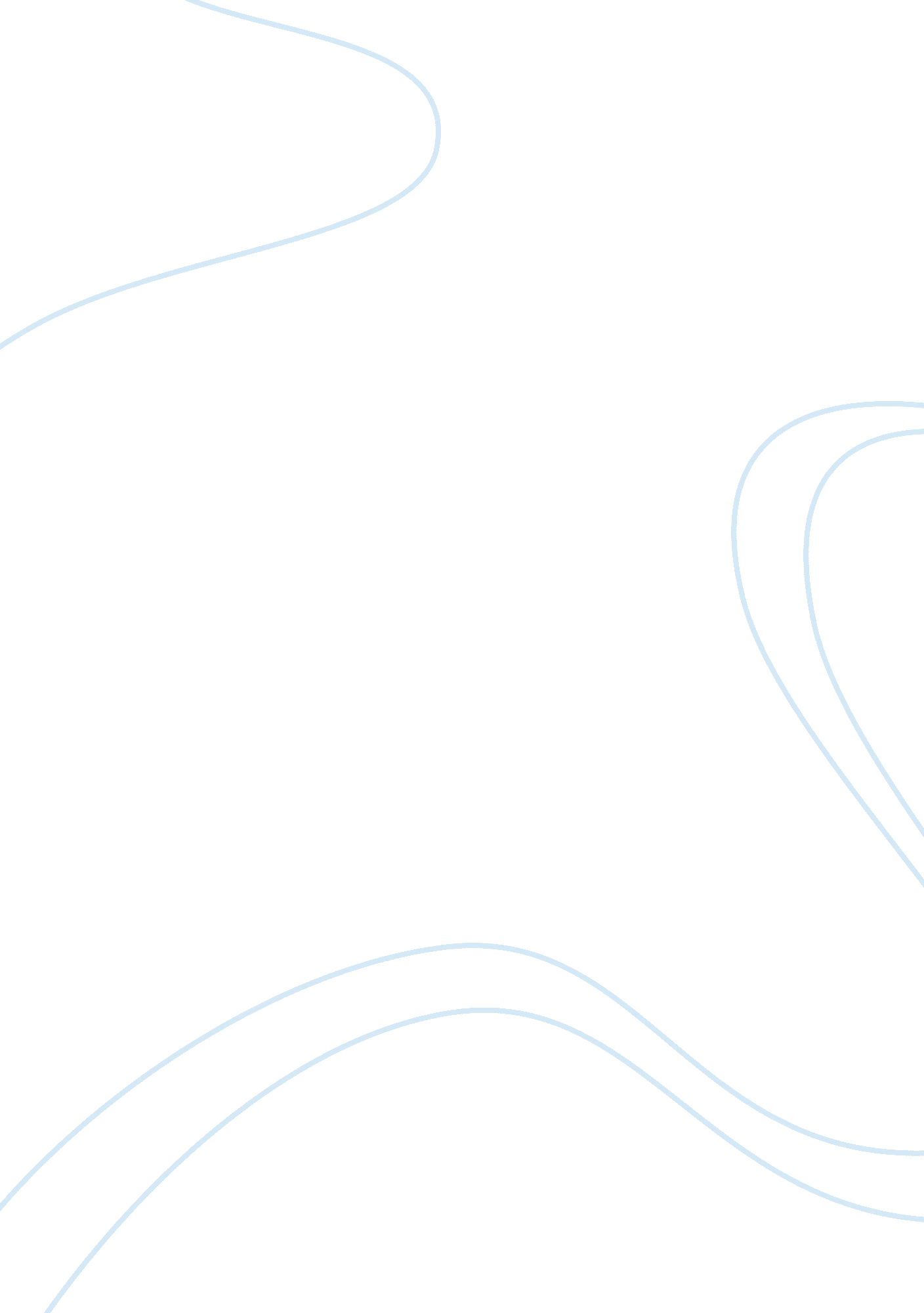 Anal intercourse research papers examplesSociology, Women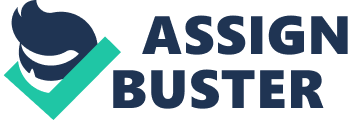 \n[toc title="Table of Contents"]\n \n \t Fingering (Outside) \n \t Inside Vagina \n \t References \n \n[/toc]\n \n [Author][Date][Instructor][Subject] Anal sex or anal intercourse has been one of the most controversial topics in past years. A number of people argued that it leads to cancer, and a number of religions do not allow anal sex even with your spouse. Anal sex means sexual activity involving the bottom, it is also known as “ Rectal Sex”. In Rectal sex, the man penis goes into the anus. In past few years, anal sex has gained so much popularity in heterosexual couples as they usually watch ” blue prints” in which this activity is common and promoted as an essential factor of sexual activity (Krebs, 2011). According to one survey, conducted in UK, 30% of pornographic movies are based on anal sex and according to another survey; a large population daily watch these movies with friends and their sex partners (Dorer and Salama, 2010). Beside penis, there are few more activities that can be done during rectal sex. Fingering, postillionage, insertion of butt plugs, rimming, use of vibrators, and fisting, all these are common and unique activities that give extra pleasure to heterosexual couples (Charpentier, et, al., 2010). 
Postillionage: is an activity of inserting the finger into partner’s bottom. Insertion of butt plugs is done with the help of sex toys that help in opening the anus and fascinates the feeling of fullness. Rimming is one of the most dangerous activities in rectal sex and it may lead a person towards cancer. Rimming holds a high rate of infection. Fisting: is one of the rare activities in heterosexual couples, rimming is to putting the hand into partner’s bottom (Michod, , 2008). A number of countries do not allow anal sex legally but there are few countries that hold no restriction on anal sex (Albert, 2002). In UK, anal sex is allowed legally between 16+ man and 16+ or aged women and it is allowed in both homosexual couples and heterosexual couples (Albert, 2002). In some countries, it’s a punishable crime, few religion also do not allow having rectal sex with your spouse or any other gender. It is considered as a punishable crime. There is a need to consider that not only heterosexual couples enjoy anal sex, but it has been found that homosexual couples also enjoy it (Ritchison, 2008). 
A number of diseases linked with anal sex, few of them are: Chlamydia, genital herpes, genital warts, gonorrhea, HIV, syphilis etc. In 2012, 64% people were found affecting from Chlamydia, ages between 17-25 years. Mostly, people suffering from Chlanydia do not notice any symptom. Symptoms of Chlamydia is the pain when one urinates, unusual thick discharge from penis, in women bleeding starts during sex (Gilbert, 2000). 
Fingering is one of the most common activities during sex. Fingering is done for the sake of sexual arousal, and women enjoy fingering in their Vagina. Fingering is a hand activity and it involves one or two fingers. Basically, there are two types of fingering, inside the Vagina and outside the vagina (Charlesworth , 2003). Fingering (Outside) Massage of the Vulva, and importantly, clitoris, the most common and easy for the women to reach organism. Fingering and massage also helps in stimulating other genital parts. Inside Vagina Fingering is often done to stimulate the G-spot for extra pleasure. It has been observed that women enjoy fingering in their vagina and they get the feeling of fullness. Fingering is a pleasurable activity and couples enjoy it during sex and it also promotes female ejaculation (Schaffer and Amanda, 2007). Fingering is usually considered a safe act just what one to take care is washing hands after contacting with Vagina or anus in order to prevent bacteria infections. 
Filching is second most common sexual activity which involves oral sucking semen out of vagina or anus of sex partner (Briggs, 1965). Analingus is another form of oral sex, it’s a sexual activity in which one person stimulates the anus of his/her sex partner by using mouth, tongue and lips. It is also referred as anal-oral sex, in few countries; it is also termed as rimming (Alberts, 2002). It is always better to have lubricant during anal sex, as it prevents spreading bacteria from anus to Vagina. Asdiscussed above few regions do not allow anal sex and they considered it a crime. So, one should be careful before attempting anal sex and must check the law in his country (Haag, 2007). There are a number of health and safety concern regarding Anal Sex (Kreb, 2011). As per one survey conducted in UK, 90% of men who make sex with men and as many as 5% to 10% of extra sexual women attempt receptive anal intercourse (Michod, et, al., 1988). 
Anal sex is always been a controversial topic as many doctors and researchers do not consider it a healthy activity for humans as anus has a hundreds of never endings and there are 90% percent chances of getting affected by bacteria. There are a number of health risks involve with this activity, few of them are listed below: 
Natural lubrication is less than VaginaTissues are not well protectedIts design to hold fecesThe anus is full of bacteria. Anal sex carries a lot of other health risks as well, it can put both partner in Aids, Hepatitis B and C and other infections (Yoshimura, 2005). There are chances of pregnancy as well, if the semen is dropped near Vagina in heterosexual couples. Bleeding is also one of the most common issues after anal sex, bleeding occurs due to hemorrhoids (Crum, 1980). These issues require urgent and special care and treatment involves surgery, blockage, hospital stay and antibiotics. It is also noticed that a number of women do not enjoy anal sex as they are not prepared for it. Using a lubricant helps a lot in anal sex, and a man can convince women for anal sex activity. There are many other benefits of using lubricant as it helps in easy insertion plus it prevents various infections. Lubricants prevent anus from injuries, it is also said that lubricant makes sex easy, safe and pleasurable. It is always suggested to have a complete knowledge about the sexual activity you are about to involve either Anal or Vaginal activity, knowledge gives the person complete idea about the act and will also help in make this activity safe and healthy (Hurst, 1996). When the fear of health risks gets removed or minimized, the degree of pleasure increases eventually. Anal sex is prohibited in many religions and it is allowed to do anything with your sex partner except anal sex. Health issues make the sexual activity controversial and dangerous. It is always prescribed by doctors to avoid anal activity unless one uses lubricants. One should inform his sex partner about anal sex before attempting it. References Krebs JE, Goldstein ES and Kilpatrick ST (2011). Lewin's GENES X, Jones and Bartlett Publishers, Boston, pp. 289–292, ISBN 0763766321. 
Dorer, M. S.; Fero, J.; Salama, N. R. (2010). " DNA Damage Triggers Genetic Exchange in Helicobacter pylori". In Blanke, Steven R. PLoS Pathogens 6 (7): e1001026. 
Charpentier, X.; Kay, E.; Schneider, D.; Shuman, H. A. (2010). " Antibiotics and UV Radiation Induce Competence for Natural Transformation in Legionella pneumophila". Journal of Bacteriology 193 (5): 1114–1121. 
Michod, R. E.; Bernstein, H.; Nedelcu, A. M. (2008). " Adaptive value of sex in microbial pathogens". Infection, Genetics and Evolution 8 (3): 267–285. doi: 10. 1016/j. meegid. 2008. 01. 002. PMID 18295550. 
Alberts et al. (2002), " 3. Mendelian genetics in eukaryotic life cycles", U. S. NIH, 3. Mendelian/eukaryotic 
Alberts et al. (2002), " V. 20. Sperm", U. S. NIH, V. 20. Sperm 
Ritchison G.(2008) " Avian Reproduction". Eastern Kentucky University. Retrieved 2008-04-03. 
Gilbert (2000), " 4. 20. Gamete Production in Angiosperms", U. S. NIH, 4. 20. Gamete/Angio 
Charlesworth B (2003). " Sex Determination in the Honeybee". Cell 114 (4): 397–398. doi: 10. 1016/S0092-8674(03)00610-X. PMID 12941267 
Schaffer, Amanda (2007) " Pas de Deux: Why Are There Only Two Sexes?", Slate. 
Briggs, D. A. (1965). " Experimental taxonomy of some British species of genus Dicranum". New Phytologist 64 (3): 366–386. doi: 10. 1111/j. 1469-8137. 1965. tb07546. 
Alberts et al. (2002), " V. 21. Caenorhabditis Elegans: Development as Indiv. Cell", U. S. NIH, V. 21. Caenorhabditis 
Haag ES (2007). " Why two sexes? Sex determination in multicellular organisms and protistan mating types". Seminars in Cell and Developmental Biology 18 (3): 348–9. doi: 10. 1016/j. semcdb. 2007. 05. 009. PMID 17644371 
Krebs JE, Goldstein ES and Kilpatrick ST (2011). Lewin's GENES X, Jones and Bartlett Publishers, Boston, pp. 289–292, ISBN 0763766321. 
Michod, R. E.; Wojciechowski, M. F.; Hoelzer, M. A. (1988). " DNA repair and the evolution of transformation in the bacterium Bacillus subtilis". Genetics 118 (1): 31–39. PMC 1203263. PMID 8608929 
Yoshimura A (2005). " Karyotypes of two American field crickets: Gryllus rubens and Gryllus sp. (Orthoptera: Gryllidae)". Entomological Science 8 (3): 219–222. 
Crum, Howard A.; Anderson, Lewis E. (1980). Mosses of Eastern North America 1. New York: Columbia University Press. p. 196. ISBN 0-231-04516-6. 
Hurst, Laurence D. (1996). " Why are There Only Two Sexes?". Proceedings: Biological Sciences 263 (1369): 415–422. doi: 10. 1098/rspb. 1996. 0063. JSTOR 50723 